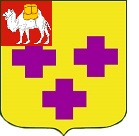 Собрание депутатов города ТроицкаЧелябинской областиПятый созывЧетырнадцатое заседаниеР Е Ш Е Н И Еот 29.09.2016г. № 146      г. ТроицкОб утверждении Положения о порядке проведения оценки регулирующего воздействия проектов муниципальных нормативных правовых актов органов местного самоуправления города Троицка и экспертизы муниципальных нормативных правовых актов органов местного самоуправления города Троицка В соответствии с Федеральным законом от 6 октября 2003 года № 131-ФЗ «Об общих принципах организации местного самоуправления в Российской Федерации», Законом Челябинской области от 24 апреля 2014 года № 684-ЗО «Об оценке регулирующего воздействия проектов муниципальных норматив-ных правовых актов и экспертизе муниципальных нормативных правовых актов», руководствуясь Уставом города Троицка, Собрание депутатов города Троицка РЕШАЕТ:Утвердить Положение о порядке проведения оценки регулирующего воздействия проектов муниципальных нормативных правовых актов органов местного самоуправления города Троицка и экспертизы муниципальных нормативных правовых актов органов местного самоуправления города Троицка (приложение).Признать утратившими силу решение Собрания депутатов города Троицка от 24.12.2015 года № 76 «Об утверждении Порядка проведения оценки регулирующего воздействия проектов нормативных правовых актов органов местного самоуправления города Троицка и экспертизы нормативных правовых актов органов местного самоуправления города Троицка, затрагивающих воп-росы осуществления предпринимательской и инвестиционной деятельности».Настоящее решение опубликовать в газете «Вперед».Абзац четвертый пункта 16 главы 3 Положения о порядке проведения оценки регулирующего воздействия проектов муниципальных нормативных правовых актов органов местного самоуправления города Троицка и  экспертизы  муниципальных нормативных правовых актов органов местного самоуправления города Троицка вступает в силу с 1 декабря 2016 года.Настоящее решение вступает в силу со дня его официального опубликования. Председатель Собрания депутатов города Троицка						       В.Ю. ЧухнинГлава города Троицка							       А.Г. Виноградов